West Bengal Tourism Development Corporation Ltd                                                                       SHARADOTSAV PACKAGES 2019            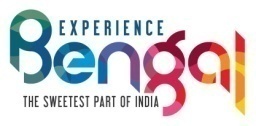 SANTANI-I Note: Itinerary is subject to change.PACKAGE/ PACKAGE CODEDATE & TIMEPOINT OF DEPARTUREDETAILS ITINERARYRate (Rs)SANATANI-I(Morning Tour to the Traditional Houses of Kolkata)By AC Bus6th Oct(Reporting Time: 7.30Am)8AM-12.30PMNetaji Indoor Satdium (Incl Packed Breakfast & Bhog Lunch at Sovabazar Rajbari)Khelat Ghosh Bari, Jorasanko Dawn Bari, Sovabazar Raj Bari, Chandra Bari,Rani Rashmoni Bari, Thanthania Dutta Bari           Tour EndRs.1400/-Per Head+5 % GST